ГОСТ Р 51105-97 Топлива для двигателей внутреннего сгорания. Неэтилированный бензин. Технические условия (с Изменениями N 1, 2, 3, 4, 5, 6, с Поправкой)ГОСТ Р 51105-97

Группа Б12
ГОСУДАРСТВЕННЫЙ СТАНДАРТ РОССИЙСКОЙ ФЕДЕРАЦИИ


ТОПЛИВА ДЛЯ ДВИГАТЕЛЕЙ ВНУТРЕННЕГО СГОРАНИЯ.

НЕЭТИЛИРОВАННЫЙ БЕНЗИН

Технические условия

Gasolines for combustion engines. Unleaded gasoline. Specifications

ОКС 75.160.20
ОКП 02 5101*__________________* Измененная редакция, Изм. N 5, 6.Дата введения 1999-01-01Предисловие 1 РАЗРАБОТАН Техническим комитетом по стандартизации ТК 31 "Нефтяные топлива и смазочные материалы" (ВНИИ НП)
2 ПРИНЯТ И ВВЕДЕН В ДЕЙСТВИЕ Постановлением Госстандарта России от 9 декабря 1997 г. N 404
3 ВВЕДЕН ВПЕРВЫЕ
4 Настоящий стандарт разработан с учетом рекомендаций европейского стандарта EN 228-1993 "Топлива для двигателей внутреннего сгорания. Неэтилированный бензин. Требования и методы испытаний"
5 ИЗДАНИЕ (июнь 2009 г.) с Изменениями N 1, 2, 3, 4, принятыми в июле 1999 г.; апреле 2000 г.; марте 2004 г.; декабре 2004 г. (ИУС 10-99, 7-2000, 6-2004, 3-2005); Поправками (ИУС 4-99, 5-2009)


ВНЕСЕНЫ: Изменение N 5, утвержденное и введенное в действие Приказом Росстандарта от 29.12.2010 N 1148-ст с 01.02.2011 (ИУС N 3, 2011 год); Изменение N 6, утвержденное и введенное в действие Приказом Росстандарта от 15.09.2011 N 300-ст с 01.03.2012 

Изменения N 5, 6 внесены изготовителем базы данных 

ВНЕСЕНА поправка, опубликованная в ИУС N 5, 2011 год 
Поправка внесена изготовителем базы данных     1 Область применения          
Настоящий стандарт распространяется на неэтилированные бензины (далее - автомобильные бензины), предназначенные для использования в качестве моторного топлива на транспортных средствах с бензиновыми двигателями, сконструированными для работы на неэтилированном бензине.

(Измененная редакция, Изм. N 5, 6).
2 НОРМАТИВНЫЕ ССЫЛКИ
В настоящем стандарте использованы ссылки на следующие стандарты: 

ГОСТ 12.1.005-88 Система стандартов безопасности труда. Воздух рабочей зоны. Общие санитарно-гигиенические требования к воздуху рабочей зоны

ГОСТ 12.1.007-76 Система стандартов безопасности труда. Вредные вещества. Классификация и общие требования безопасности

ГОСТ 12.1.018-93 Система стандартов безопасности труда. Пожарная безопасность. Электрическая искробезопасность. Общие требования

ГОСТ 12.1.044-89 (ИСО 4589-84) Система стандартов безопасности труда. Пожаровзрывоопасность веществ и материалов. Номенклатура показателей и методы их определения

ГОСТ 12.4.011-89 Средства защиты работающих. Общие требования и классификация

ГОСТ 511-82 Топлива для двигателей. Моторный метод определения октанового числа

ГОСТ 1510-84 Нефть и нефтепродукты. Маркировка, упаковка, хранение и транспортирование

ГОСТ 1567-97 (ИСО 6246-95) Нефтепродукты. Бензины автомобильные и топлива авиационные. Метод определения смол выпариванием струей

ГОСТ 1756-2000 (ИСО 3007-99) Нефтепродукты. Определение давления насыщенных паров

ГОСТ 2177-99 (ИСО 3405-88) Нефтепродукты. Методы определения фракционного состава

ГОСТ 2517-85 Нефть и нефтепродукты. Методы отбора проб

ГОСТ 4039-88 Бензины автомобильные. Методы определения индукционного периода

ГОСТ 6321-92 (ИСО 2160-85) Топливо для двигателей. Метод испытания на медной пластинке

ГОСТ 8226-82 Топливо для двигателей. Исследовательский метод определения октанового числа

ГОСТ 16350-80 Климат СССР. Районирование и статистические параметры климатических факторов для технических целей

ГОСТ 19121-73 Нефтепродукты. Методы определения содержания серы сжиганием в лампе

ГОСТ 19433-88 Грузы опасные. Классификация и маркировка

ГОСТ 28781-90 Нефть и нефтепродукты. Метод определения давления насыщенных паров в аппарате с механическим диспергированием

ГОСТ 28828-90 Бензины. Метод определения свинца

ГОСТ 29040-91 Бензины. Метод определения бензола и суммарного содержания ароматических углеводородов

ГОСТ Р 50442-92 Нефть и нефтепродукты. Рентгено-флуоресцентный метод определения серы
ГОСТ Р 50460-92 Знак соответствия при обязательной сертификации: форма, размеры и технические требования

ГОСТ Р 51069-97 Нефть и нефтепродукты. Метод определения плотности, относительной плотности и плотности в градусах АРI ареометром

ГОСТ Р 51859-2002 Нефтепродукты. Определение серы ламповым методом
  
ГОСТ Р 51941-2002 Бензины. Газохроматографический метод определения ароматических углеводородов

ГОСТ Р 51942-2002 Бензины. Определение свинца методом атомно-абсорбционной спектрометрии

ГОСТ Р 51947-2002 Нефть и нефтепродукты. Определение серы методом энергодисперсионной рентгенофлуоресцентной спектрометрии

ГОСТ Р 52063-2003 Нефтепродукты жидкие. Определение группового углеводородного состава методом флуоресцентной индикаторной адсорбции

ГОСТ Р 52068-2003 Бензины. Определение стабильности в условиях ускоренного окисления (индукционный период)

ГОСТ Р 51866-2002 (ЕН 228-2004). Топлива моторные. Бензин неэтилированный. Технические условия

ГОСТ Р 51925-2002 Бензины. Определение марганца методом атомно-абсорбционной спектроскопии 

ГОСТ Р 52256-2004 Бензины. Определение МТБЭ, ЭТБЭ, ТАМЭ, ДИПЭ, метанола, этанола и трет-бутанола методом инфракрасной спектроскопии

ГОСТ Р 52530-2006 Бензины автомобильные. Фотоколориметрический метод определения железа

ГОСТ Р 52660-2006 (ЕН ИСО 20884:2004) Топлива автомобильные. Метод определения содержания серы рентгенофлуоресцентной спектрометрией с дисперсией по длине волны

ГОСТ Р 52714-2007 Бензины автомобильные. Определение индивидуального и группового углеводородного состава методом капиллярной газовой хроматографии
ГОСТ Р 52946-2008 (ЕН ИСО 5163:2005) Нефтепродукты. Определение детонационных характеристик моторных и авиационных топлив. Моторный метод

ГОСТ Р 52947-2008 (EH ИСО 5164:2005) Нефтепродукты. Определение детонационных характеристик моторных топлив. Исследовательский метод

ГОСТ Р 54283-2010 Топлива моторные. Единое обозначение автомобильных бензинов и дизельных топлив, находящихся в обращении на территории Российской Федерации

ГОСТ Р 54323-2011 Бензины автомобильные. Определение N-метиланилина методом газовой хроматографии

ГОСТ Р ЕН 237-2008 Нефтепродукты жидкие. Определение малых концентраций свинца методом атомно-абсорбционной спектрометрии

ГОСТ Р ЕН 1601-2007 Нефтепродукты жидкие. Бензин неэтилированный. Определение органических кислородсодержащих соединений и общего содержания органически связанного кислорода методом газовой хроматографии с использованием пламенно-ионизационного детектора по кислороду (O-FID)

ГОСТ Р ЕН ИСО 7536-2007 Бензины. Определение окислительной стабильности. Метод индукционного периода

ГОСТ Р ЕН 12177-2008 Жидкие нефтепродукты. Бензин. Определение содержания бензола газохроматографическим методом

ГОСТ Р ЕН 13016-1-2008 Нефтепродукты жидкие. Часть 1. Определение давления насыщенных паров, содержащих воздух (ASVP)

ГОСТ Р ЕН 13132-2008 Нефтепродукты жидкие. Бензин неэтилированный. Определение органических кислородсодержащих соединений и общего содержания органически связанного кислорода методом газовой хроматографии с использованием переключающихся колонок

ГОСТ Р ЕН ИСО 14596-2008 Нефтепродукты. Определение содержания серы методом рентгенофлуоресцентной спектрометрии с дисперсией по длине волны 

ГОСТ Р ЕН ИСО 20846-2006 Нефтепродукты. Определение содержания серы методом ультрафиолетовой флуоресценции

ГОСТ Р ИСО 3675-2007 Нефть сырая и нефтепродукты жидкие. Лабораторный метод определения плотности с использованием ареометра

(Измененная редакция, Изм. N 3, 4, 5, 6).

(Поправка).  
  3 КЛАССИФИКАЦИЯ3.1 В зависимости от октанового числа, определенного исследовательским методом, устанавливаются следующие марки неэтилированных автомобильных бензинов:

Нормаль-80 - не менее 80; 

Регуляр-92 - не менее 92. 

(Измененная редакция, Изм. N 1, 5). 
3.2. (Исключен, Изм. N 6). 

Пример обозначения бензина при заказе и в нормативной документации:

Неэтилированный бензин марки Регуляр-92 (Нормаль-80) по ГОСТ Р 51105-97.

(Введен дополнительно, Изм. N 6).
4 ТЕХНИЧЕСКИЕ ТРЕБОВАНИЯ4.1 Автомобильные бензины должны изготовляться в соответствии с требованиями настоящего стандарта по технологической документации, утвержденной в установленном порядке.
4.2 По физико-химическим и эксплуатационным показателям автомобильные бензины должны соответствовать нормам и требованиям, указанным в таблице 1.


Таблица 1 - Физико-химические и эксплуатационные показатели автомобильных бензинов Нормаль-80 и Регуляр-92

(Измененная редакция, Изм. N 1, 3, 4, 5, 6).

(Поправка). 
4.3 Характеристики испаряемости приведены в таблице 2.


Таблица 2 - Испаряемость бензинов

(Измененная редакция, Изм. N 5, 6).


Стандарт предусматривает производство 10 классов бензинов по испаряемости. Предельные значения характеристик испаряемости приведены в таблице 2. Диаграмма определения классов испаряемости бензинов приведена на рисунке 1.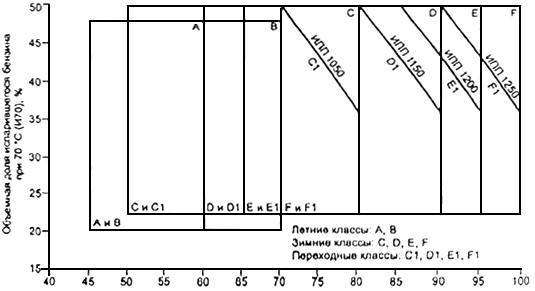 
Давление насыщенных паров (ДНП), кПа

Рисунок 1 - Диаграмма определения классов испаряемости бензинов

Рекомендации по сезонному применению бензинов различных классов в Российской Федерации приведены в ГОСТ Р 51866 (приложение Б).

(Измененная редакция, Изм. N 6).
4.4 При производстве автомобильных бензинов допускается применять кислородсодержащие компоненты, другие высокооктановые добавки, а также антиокислительные и моющие присадки, улучшающие экологические показатели бензинов и допущенные к применению.

Моющие присадки могут вводиться в автомобильные бензины при отгрузке потребителю, а также на нефтебазах и АЗС или непосредственно в бензобак перед заправкой автомобиля.

Автомобильный бензин может содержать красители (кроме зеленого и голубого цвета) и вещества-метки.

(Поправка). 
4.5 Упаковка, маркировка автомобильных бензинов - по ГОСТ 1510.

Маркировка, характеризующая транспортную опасность автомобильных бензинов, (ГОСТ 19433), - класс 3, подкласс 3.1, знак опасности 3, классификационный шифр 3111, номер ООН 1203.
5 ТРЕБОВАНИЯ БЕЗОПАСНОСТИ И ОХРАНЫ ОКРУЖАЮЩЕЙ СРЕДЫ5.1 Автомобильные бензины являются малоопасными продуктами и по степени воздействия на организм относятся к 4-му классу опасности в соответствии с ГОСТ 12.1.007.
5.2 Автомобильные бензины обладают наркотическим действием, раздражают верхние дыхательные пути, слизистую оболочку глаз и кожу человека. Постоянный контакт с бензином может вызвать острые воспаления и хронические экземы.
5.3 Предельно допустимая концентрация паров углеводородов бензинов в воздухе производственных помещений - 100 мг/м в соответствии с ГОСТ 12.1.005.

Содержание углеводородов в воздухе определяется прибором УГ-2 или другим прибором аналогичного назначения.

Наличие автомобильных бензинов в питьевой воде недопустимо; определяется визуально (маслянистая пленка нефтепродукта на поверхности воды).
5.4 Автомобильный бензин представляет собой в соответствии с ГОСТ 12.1.044легковоспламеняющуюся жидкость с температурой самовоспламенения 255-370 °С.

Температурные пределы воспламенения: нижний - минус 27 - минус 39 °С, верхний - минус 8 - минус 27 °С.

Концентрационные пределы распространения пламени: нижний - 1,0%, верхний - 6% (по объему).
5.5 При загорании бензина применяют следующие средства пожаротушения: распыленную воду, пену; при объемном тушении - углекислый газ, состав СЖБ, состав "3,5", пар.
5.6 В помещениях для хранения и использования бензинов запрещается обращение с открытым огнем; электрооборудование, электрические сети и искусственное освещение должны быть взрывобезопасного исполнения.

При работе с бензином не допускается использовать инструменты, дающие при ударе искру.
5.7 Емкости и трубопроводы, предназначенные для хранения и транспортирования бензина, должны быть защищены от статического электричества по ГОСТ 12.1.018.
5.8 Оборудование и аппараты процессов слива и налива автомобильных бензинов должны быть герметизированы с целью исключения попадания бензина в системы бытовой, промышленной и ливневой канализации, а также в открытые водоемы и почву, а его паров - в воздушную среду.
5.9 При разливе автомобильного бензина необходимо собрать его в отдельную тару; место разлива протереть сухой тряпкой; при разливе на открытой площадке место разлива засыпать песком с последующим его удалением и обезвреживанием в соответствии с СанПиН N 3183-84*.
_________________
* На территории Российской Федерации документ не действует. Действуют СанПиН 2.1.7.1322-03. - Примечание изготовителя базы данных.  
5.10 Помещения для работ с бензинами должны быть оборудованы общеобменной вентиляцией, места интенсивного выделения паров бензинов должны быть снабжены местными отсосами.
5.11 При работе с бензином применяют индивидуальные средства защиты согласно ГОСТ 12.4.011 и типовым отраслевым нормам, утвержденным в установленном порядке.

Работу в зоне с высокой концентрацией паров бензина необходимо проводить с применением средств защиты органов дыхания: кратковременно - фильтрующие противогазы марки А, долговременно - шланговые противогазы.
5.12 При работе с бензином необходимо соблюдать правила личной гигиены.

При попадании бензина на открытые участки тела необходимо его удалить и обильно промыть кожу теплой мыльной водой; при попадании на слизистую оболочку глаз - обильно промыть глаза теплой водой.
5.13 Все работающие с автомобильными бензинами должны проходить периодические медицинские осмотры в установленном порядке в соответствии с приказом Минздрава РФ.
6 ПРАВИЛА ПРИЕМКИ6.1 Автомобильные бензины принимают партиями. Партией считают любое количество продукта, изготовленного в ходе непрерывного технологического процесса, однородного по компонентному составу и показателям качества, сопровождаемого паспортом, выданным при приемке на основании испытания объединенной пробы. Паспорт должен соответствовать требованиям технического регламента "О требованиях к автомобильному и авиационному бензину, дизельному и судовому топливу, топливу для реактивных двигателей и топочному мазуту", утвержденного постановлением Правительства Российской Федерации от 27 февраля 2008 г. N 118, и настоящего стандарта. 

В паспорте продукции изготовители и (или) продавцы автомобильного бензина после обозначения марки автомобильного бензина указывают обозначение в соответствии с ГОСТ Р 54283: "(АИ-92-2)"; "(АИ-92-3)"; "(АИ-92-4)"; "(АИ-92-5)" или "(АИ-80-2)"; "(АИ-80-3)"; "(АИ-80-4)"; "(АИ-80-5)".

(Поправка). 

(Измененная редакция, Изм. N 6).
6.2 Индукционный период бензина изготовитель проверяет периодически не реже одного раза в квартал и дополнительно - по требованию потребителя.

При получении неудовлетворительных результатов периодических испытаний изготовитель переводит испытания по данному показателю в категорию приемо-сдаточных до получения положительных результатов испытаний не менее чем в трех партиях подряд.
6.3 При получении неудовлетворительных результатов испытаний хотя бы по одному показателю проводят повторные испытания новой пробы, взятой из той же партии.

Результаты повторных испытаний распространяют на всю партию.
6.4 В случае разногласий арбитражным методом испытаний качества автомобильных бензинов устанавливается метод, указанный в таблицах 1 и 2 первым.
7 МЕТОДЫ ИСПЫТАНИЙ7.1 Пробы автомобильного бензина отбирают по ГОСТ 2517 или приложению А [16, 27, 28]. Объем объединенной пробы - по 2 дм бензина каждой марки.

На случай разногласий пробы автомобильных бензинов отбирают в тару из темного стекла.
7.2 Исключен. 

(Поправка).
7.3 Автомобильный бензин, налитый в стеклянный цилиндр диаметром 40-55 мм, должен быть прозрачным и не содержать взвешенных и осевших на дно цилиндра посторонних примесей, в том числе и воды.
7.4 (Исключен, Изм. N 6). 

7.5 При определении показателя "давление насыщенных паров" по ГОСТ Р ЕН 13016-1следует определять величину эквивалентного давления сухих паров (DVPE).

(Введен дополнительно, Изм. N 6).
8 ТРАНСПОРТИРОВАНИЕ И ХРАНЕНИЕ8.1 Транспортирование и хранение автомобильных бензинов - по ГОСТ 1510.
9 ГАРАНТИИ ИЗГОТОВИТЕЛЯ9.1 Изготовитель гарантирует соответствие автомобильного бензина требованиям настоящего стандарта при соблюдении условий транспортирования и хранения.
9.2 Гарантийный срок хранения автомобильного бензина всех марок - 1 год со дня изготовления бензина.

Гарантийный срок хранения автомобильного бензина с индукционным периодом не менее 1200 мин - 5 лет со дня изготовления бензина.

(Измененная редакция, Изм. N 4).
ПРИЛОЖЕНИЕ А (рекомендуемое). МЕТОДЫ ОЦЕНКИ КАЧЕСТВА БЕНЗИНОВПРИЛОЖЕНИЕ А
(рекомендуемое)
При необходимости могут быть использованы следующие методы испытаний*:
_______________
* Документы, указанные в данном приложении, можно получить в ТК 31 "Нефтяные топлива и смазочные материалы"


[1] АСТМ Д 86-2003 Метод определения фракционного состава нефтепродуктов

[2] АСТМ Д 130-94(2000)е1 Метод определения коррозии меди под воздействием нефтепродуктов по потускнению медной пластинки

[3] АСТМ Д 323-99а Метод определения давления насыщенных паров нефтепродуктов (метод Рейда)

[4]-[6] (Исключены, Изм. N 5).

[7] АСТМ Д 1298-99е2 Метод определения плотности, относительной плотности или плотности в градусах АПИ сырой нефти и жидких нефтепродуктов ареометром

[8]-[10] (Исключены, Изм. N 5).

[11] АСТМ Д 3606-99 Газохроматографический метод определения бензола и толуола в товарных автомобильном и авиационном бензинах

[12], [13] (Исключены, Изм. N 5).

[14] АСТМ Д 4052-96(2002)е1 Метод определения плотности и относительной плотности жидкостей с помощью цифрового плотномера

[15] АСТМ Д 4053-98(2003) Метод определения бензола в автомобильном и авиационном бензине с помощью инфракрасной спектроскопии

[16] АСТМ Д 4057-95(2000) Руководство по ручному отбору проб нефти и нефтепродуктов

[17] (Исключено, Изм. N 5).
[18] АСТМ Д 4420-94(1999)е Метод определения ароматических углеводородов в товарном бензине методом газовой хроматографии

[19] АСТМ Д 4953-99а Метод определения давления паров бензина и смесей паров бензина с оксигенатами (сухой метод)

[20] (Исключено, Изм. N 5).

[21] EH 12 Жидкие нефтепродукты. Метод определения давления насыщенных паров (мокрый способ)

[22] EH 228 Автомобильные топлива. Неэтилированный бензин. Технические требования и методы испытания

[23] (Исключено, Изм. N 5).

[24] EH 238 Жидкие нефтепродукты. Бензин. Определение содержания бензола методом инфракрасной спектрометрии

[25] EH ИСО 2160-98 Нефтепродукты. Метод определения коррозионного воздействия на медную пластинку

[26] EH ИСО 3405-2000 Нефтепродукты. Определение фракционного состава при атмосферном давлении

[27] ИСО 3170-88 Нефтепродукты жидкие. Ручной отбор проб

[28] ИСО 3171-88 (Е) Нефтепродукты жидкие. Автоматический отбор проб из трубопроводов

[29] EH ИСО 3675-98(Е) Сырая нефть и жидкие нефтепродукты. Определение плотности ареометром в лабораторных условиях

[30] ИСО 3838-2004 Нефть сырая и жидкие или твердые нефтепродукты. Определение плотности и относительной плотности. Методы с использованием пикнометра с капиллярной пробкой и градуированного двухкапиллярного пикнометра

[31] ИСО 4259-92 Нефтепродукты. Определение и применение показателей точности методов испытаний

[32]-[35] (Исключены, Изм. N 5).

[36] ЕН ИСО 20847-2004 Нефтепродукты. Определение содержания серы в автомобильных топливах методом энергодисперсионной рентгенофлуоресцентной спектрометрии;

[37] АСТМ Д 6277-98 Определение бензола в топливах для двигателей с искровым зажиганием с использованием инфракрасной спектроскопии в среднем диапазоне;

[38] АСТМ Д 6730-01 Метод определения индивидуальных компонентов в топливах для двигателей с принудительным зажиганием с помощью капиллярной (100 м) газовой хроматографии высокого разрешения (с "предколонкой");

[39] АСТМ Д 5191-04а Метод определения давления паров нефтепродуктов (миниметод).

ПРИЛОЖЕНИЕ. (Измененная редакция, Изм. N 4, 5, 6).
Наименование показателяЗначение для классаЗначение для классаЗначение для классаЗначение для классаМетод испытания2345ОКП 
02 5115ОКП 
02 5116ОКП 
02 5117ОКП 
02 51191 Октановое число, не менее:по моторному методу83,083,083,083,0По ГОСТ Р 52946 или ГОСТ 511по исследовательскому методу92,092,092,092,0По ГОСТ Р 52947 или ГОСТ 82262 Концентрация свинца, мг/дм, не болееОтсутствиеОтсутствиеОтсутствиеОтсутствиеПо ГОСТ Р ЕН 237 или ГОСТ Р 519423 Концентрация марганца, мг/дм, не болееОтсутствиеОтсутствиеОтсутствиеОтсутствиеПо ГОСТ Р 519254 Концентрация фактических смол, мг на 100 см бензина, не более5,05,05,05,0По ГОСТ 15675 Индукционный период бензина, мин, не менее360360360360По ГОСТ 4039 или ГОСТ Р 52068, или ГОСТ Р ЕН ИСО 75366 Концентрация серы, мг/кг, не более500,0По ГОСТ Р 51947 или ГОСТ 19121150,0По ГОСТ Р 52660 или ГОСТ Р ЕН ИСО 20846, или ГОСТ Р 51859, или ГОСТ 19121, или приложению А [36]50,0По ГОСТ Р 52660 или ГОСТ Р ЕН ИСО 20846, или ГОСТ Р 51859, или ГОСТ Р ЕН ИСО 14596, или приложению А [36]10,0По ГОСТ Р 52660 или ГОСТ Р ЕН ИСО 20846, или ГОСТ Р 518597 Объемная доля бензола, %, не более5,01,01,01,0По ГОСТ Р 52714 или ГОСТ 29040, или ГОСТ Р ЕН 12177, или приложению А [37]8 Объемная доля углеводородов, %, не болееПо ГОСТ Р 52714 или ГОСТ Р 52063, или по приложению А [38]- олефиновых-18,018,018,0- ароматических-42,035,035,09 Массовая доля кислорода, %, не более-2,72,72,7По ГОСТ Р ЕН 13132, или ГОСТ Р 52256, или ГОСТ Р ЕН 160110 Объемная доля оксигенатов, %, не болееПо ГОСТ Р ЕН 13132или ГОСТ Р ЕН 1601, или ГОСТ Р 52256- метанола-ОтсутствиеОтсутствиеОтсутствие- этанола-5,05,05,0- изопропилового спирта-10,010,010,0-изобутилового спирта-10,010,010,0- третбутилового спирта-7,07,07,0- эфиров (С5 и выше)-15,015,015,0- других оксигенатов-10,010,010,011 Испытание на медной пластинеКласс 1Класс 1Класс 1Класс 1По ГОСТ 6321 или приложению А [2], [25]12 Внешний видЧистый, прозрачныйЧистый, прозрачныйЧистый, прозрачныйЧистый, прозрачныйПо п.7.313 Плотность при 15 °C, кг/м725,0-780,0725,0-780,0725,0-780,0725,0-780,0По ГОСТ Р 51069 или ГОСТ Р ИСО 3675, приложению A [7], [14], [29], [30]14 Концентрация железа, г/дм, не болееОтсутствиеОтсутствиеОтсутствиеОтсутствиеПо ГОСТ Р 5253015 Объемная доля монометиланилина (N-метиланилина), %, не более1,31,01,0ОтсутствиеПо ГОСТ Р 54323 Автомобильный бензин марки Нормаль-80 вырабатывают с октановым числом 80,0 по исследовательскому методу и 76,0 по моторному методу, остальные показатели качества установлены в таблице 1.

 Норма по показателю 13 для автомобильного бензина марки Нормаль-80 устанавливается 700,0-750,0 кг/м.

Примечания:

1 Выпуск в оборот автомобильных бензинов классов 2, 3, 4, 5 производится в соответствии со сроками, установленными техническим регламентом "О требованиях к автомобильному и авиационному бензину, дизельному и судовому топливу, топливу для реактивных двигателей и топочному мазуту".

2 Автомобильные бензины, предназначенные для длительного хранения (5 лет) в Росрезерве и Министерстве обороны, должны иметь индукционный период не менее 1200 мин и не должны содержать спирты и моющие присадки. Автомобильный бензин марки Нормаль-80 вырабатывают с октановым числом 80,0 по исследовательскому методу и 76,0 по моторному методу, остальные показатели качества установлены в таблице 1.

 Норма по показателю 13 для автомобильного бензина марки Нормаль-80 устанавливается 700,0-750,0 кг/м.

Примечания:

1 Выпуск в оборот автомобильных бензинов классов 2, 3, 4, 5 производится в соответствии со сроками, установленными техническим регламентом "О требованиях к автомобильному и авиационному бензину, дизельному и судовому топливу, топливу для реактивных двигателей и топочному мазуту".

2 Автомобильные бензины, предназначенные для длительного хранения (5 лет) в Росрезерве и Министерстве обороны, должны иметь индукционный период не менее 1200 мин и не должны содержать спирты и моющие присадки. Автомобильный бензин марки Нормаль-80 вырабатывают с октановым числом 80,0 по исследовательскому методу и 76,0 по моторному методу, остальные показатели качества установлены в таблице 1.

 Норма по показателю 13 для автомобильного бензина марки Нормаль-80 устанавливается 700,0-750,0 кг/м.

Примечания:

1 Выпуск в оборот автомобильных бензинов классов 2, 3, 4, 5 производится в соответствии со сроками, установленными техническим регламентом "О требованиях к автомобильному и авиационному бензину, дизельному и судовому топливу, топливу для реактивных двигателей и топочному мазуту".

2 Автомобильные бензины, предназначенные для длительного хранения (5 лет) в Росрезерве и Министерстве обороны, должны иметь индукционный период не менее 1200 мин и не должны содержать спирты и моющие присадки. Автомобильный бензин марки Нормаль-80 вырабатывают с октановым числом 80,0 по исследовательскому методу и 76,0 по моторному методу, остальные показатели качества установлены в таблице 1.

 Норма по показателю 13 для автомобильного бензина марки Нормаль-80 устанавливается 700,0-750,0 кг/м.

Примечания:

1 Выпуск в оборот автомобильных бензинов классов 2, 3, 4, 5 производится в соответствии со сроками, установленными техническим регламентом "О требованиях к автомобильному и авиационному бензину, дизельному и судовому топливу, топливу для реактивных двигателей и топочному мазуту".

2 Автомобильные бензины, предназначенные для длительного хранения (5 лет) в Росрезерве и Министерстве обороны, должны иметь индукционный период не менее 1200 мин и не должны содержать спирты и моющие присадки. Автомобильный бензин марки Нормаль-80 вырабатывают с октановым числом 80,0 по исследовательскому методу и 76,0 по моторному методу, остальные показатели качества установлены в таблице 1.

 Норма по показателю 13 для автомобильного бензина марки Нормаль-80 устанавливается 700,0-750,0 кг/м.

Примечания:

1 Выпуск в оборот автомобильных бензинов классов 2, 3, 4, 5 производится в соответствии со сроками, установленными техническим регламентом "О требованиях к автомобильному и авиационному бензину, дизельному и судовому топливу, топливу для реактивных двигателей и топочному мазуту".

2 Автомобильные бензины, предназначенные для длительного хранения (5 лет) в Росрезерве и Министерстве обороны, должны иметь индукционный период не менее 1200 мин и не должны содержать спирты и моющие присадки. Автомобильный бензин марки Нормаль-80 вырабатывают с октановым числом 80,0 по исследовательскому методу и 76,0 по моторному методу, остальные показатели качества установлены в таблице 1.

 Норма по показателю 13 для автомобильного бензина марки Нормаль-80 устанавливается 700,0-750,0 кг/м.

Примечания:

1 Выпуск в оборот автомобильных бензинов классов 2, 3, 4, 5 производится в соответствии со сроками, установленными техническим регламентом "О требованиях к автомобильному и авиационному бензину, дизельному и судовому топливу, топливу для реактивных двигателей и топочному мазуту".

2 Автомобильные бензины, предназначенные для длительного хранения (5 лет) в Росрезерве и Министерстве обороны, должны иметь индукционный период не менее 1200 мин и не должны содержать спирты и моющие присадки.Наименование показателяЗначение показателя для классаЗначение показателя для классаЗначение показателя для классаЗначение показателя для классаЗначение показателя для классаЗначение показателя для классаМетод испытанияАВС и СID и DIЕ и ЕIF и FI1 Давление насыщенных паров, кПа:ГОСТ 1756 или ГОСТ Р ЕН 13016-1 с дополнением по 7.5, или приложению
А [3], [19], [21], [39]не менее45,045,050,060,065,070,0не более60,070,080,090,095,0100,02 Фракционный состав:

объемная доля испарившегося бензина, %, при температуреПо ГОСТ 2177 (метод А) или приложению А [1], [26]70 °С (И70)15-4815-4815-5015-5015-5015-50100 °С (И100)40-7040-7040-7040-7040-7040-70150 °С (И150), не менее757575757575температура конца кипения, °С, не выше215,0215,0215,0215,0215,0215,0остаток в колбе, % (по объему), не более2,02,02,02,02,02,03 Максимальный индекс паровой пробки* (ИПП)--CIDIEIFI-ИПП= 10ДНП+7(И70)1050115012001250* Для бензинов классов А, В, С, D, Е, F индекс паровой пробки не нормируется.* Для бензинов классов А, В, С, D, Е, F индекс паровой пробки не нормируется.* Для бензинов классов А, В, С, D, Е, F индекс паровой пробки не нормируется.* Для бензинов классов А, В, С, D, Е, F индекс паровой пробки не нормируется.* Для бензинов классов А, В, С, D, Е, F индекс паровой пробки не нормируется.* Для бензинов классов А, В, С, D, Е, F индекс паровой пробки не нормируется.* Для бензинов классов А, В, С, D, Е, F индекс паровой пробки не нормируется.* Для бензинов классов А, В, С, D, Е, F индекс паровой пробки не нормируется.